De lavalampOnderzoekHoe kunnen we de langst werkende  lavalamp maken met frisdrank?MateriaalAfsluitbare, hoge, smalle flesWaterKleurstof SlaolieBruistablet/zoutFrisdrank naar keuzeOpstelling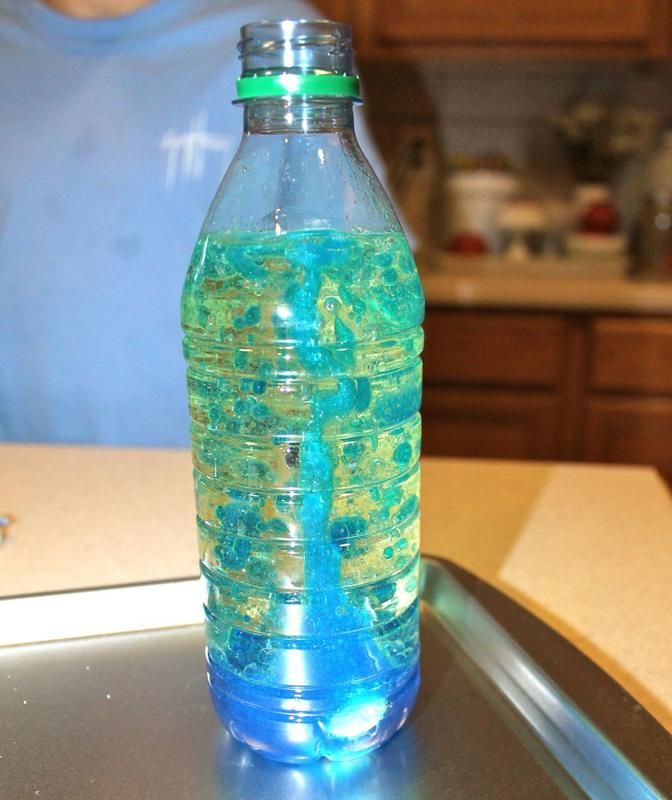 WerkwijzeVul de fles voor de helft met water.Doe er een aantal druppels kleurstof bij.Roer de kleurstof door het water.Giet voorzichtig de slaolie op het gekleurde water tot vlak onder de rand.Doe er nu de bruistablet/het zout bij.Probeer water nu eens te vervangen door frisdrank.WaarnemingenWe kunnen waarnemen dat er een duidelijke reactie optreed tussen de slaolie en de bruistablet/het zout. BesluitOlie drijft op water. De bruistablet zal met het water reageren en er zullen belletjes koolzuurgas ontstaan. De belletjes van het koolzuurgas stijgen naar boven. Ze nemen een beetje gekleurd water mee naar boven. Helemaal bovenaan aan het oppervlak spatten de belletjes verder uit elkaar. Waarna het water weer naar beneden zakt omdat het zwaarder is dan de slaolie.